Результати участі учнів Гадяцької гімназії імені Олени Пчілки Гадяцької районної радиПолтавської області у районній предметній олімпіаді у 2014 – 2015 н.р.Інформаційно-комунікаційні технології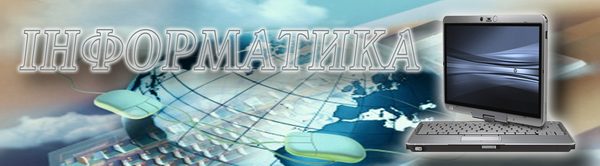 №п/пПрізвище та ім’я учняКласМісцеУчитель1Гришуніна Марина11І місцеКостенко Л.О.2Юрченко Руслана10І місцеКостенко Л.О.3Васюхно Діана10ІІ місцеКоблиця М.Г.4Мардакіна Іванна11ІІ місцеКостенко Л.О.5Осіпов Василь10ІІ місцеКоблиця М.Г.6Шевченко Владислава11ІІ місцеКоблиця М.Г.7Борис Олександр10ІІІ місцеКоблиця М.Г.8Демєнтьєва Аліна10ІІІ місцеКостенко Л.О.9Косач Анастасія10ІІІ місцеКостенко Л.О.